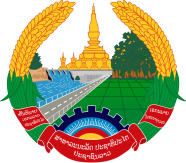 Statement by H.E. Kham-Inh KHITCHADETH, Ambassador and Permanent Representative of the Lao PDRAt the 37th Session of UPR Working GroupGeneva, 18-29 January 2021Review of Myanmar: 25 January 2021   Madam President,Lao delegation wishes to warmly welcome the high level delegation of Myanmar to the UPR session and thanks for its comprehensive national report reflecting the development of promotion and protection of human rights in Myanmar.Laos warmly congratulates Myanmar government for the progress made in the democratization process as well as in its efforts in pursuing a comprehensive peace and development amidst complex changes.We also commend Myanmar for the enactment of Child Rights Law to serve the best interests of the child in the country.As immediate neighboring country and ASEAN fellow, Laos wishes to offer the following recommendations:Continue the on-going Democratization Process and the pursuit of comprehensive peace and development;Further envisage the full realization of child rights as prescribed in the Law and in line with the international standards; andContinue to provide equal access to education for all national races, including those in remote areas without any discrimination.We wish Myanmar a great success in its review. I thank you, Madam President. 